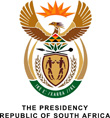 1079.	Adv H C Schmidt (DA) to ask the President of the Republic:What were the (a) reasons for and (b) findings of the Special Investigating Unit’s investigation into a certain person (name furnished), which was conducted following a presidential proclamation in September 2008?				NW1192EReply My assumption is that the question by the Honourable Member is in relation to the investigation that was done by the Special Investigating Unit into the affairs of Mhlatuze Water Board in Richards Bay. The investigation by the SIU was not into a particular individual but it was in relation to Mhlatuze Water Board as an Institution and as such, no findings were made in relation to a particular individual. 